➀「auのスマートフォンでは「AQUOS sense（アクオス センス）SHV40」が使われていて、Android8.0版のオンラインマニュアル（取扱説明書、操作 設定 ... Google音声入力の設定をする ... 下記以外にデフォルトの言語のステータスで優先するエンジンのサポート状況を確認できます。）とありました。グーグルのようですね。➁シャープのテレビでは音声指示に反応するテレビらしく、シャープで2015年10月からスタートしたココロプロジェクトはシャープ 独自のAI技術エンジン「ココロエンジン」を活用し、利用者の音声認識により家電製品と対話しながらおもてなしを行い、 ... 対象機種の AQUOS は、インターネットに接続すると、スマートスピーカー「 Google Home 」に搭載されている Google アシスタント※1に対応します。➂ボイスレッププロ３https://pcshop.vector.co.jp//promo/catalogue/voicerep/?yclid=YSS.1000016053.EAIaIQobChMI6v6jpvzd6QIVl6mWCh3n0gB2EAAYASAAEgIVy_D_BwE
➃アミ・ボイスエンジンhttps://www.advanced-media.co.jp/amivoice
➄AmiVoice Cloud Platform⑥https://www.grape.co.jp/speech/index.html
音声認識エンジン様々なご要望に対応した音声認識エンジンの製品をご紹介いたします。Sensory: TrulyHandsfree
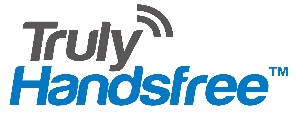 NTT：SpeechRec
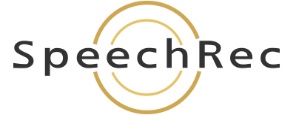 Animo
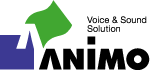 東芝デジタルソリューションズ: ボイストリガー
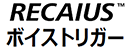 ➆フュートレックの音声認識システム「vGate ASR」■ローカル型大語彙連続音声認識（L-LVCSR）システム（会話や文章入力向け）
会話や一般的な文章などを、区切らずに連続して音声認識する場合に有効。vGate ASR2 powered by SpeechRec：NTTテクノクロス株式会社の高精度音声認識ソフトウェア「SpeechRec」の最新版をベースとして開発した音声認識システムです。
「SpeechRec」には、NTTグループが提供するAI「corevo®」を構成する音声認識技術が搭載されています。 

※ corevo®は日本電信電話株式会社の登録商標です。（http://www.ntt.co.jp/corevo/） 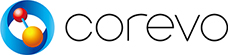 ⑧音声認識エンジンVoiceRex. 音声認識とは、音声をテキスト（文字）に変換する技術です。 VoiceRexには、長年に渡るNTT研究所の音声認識の研究成果を結集し、搭載しています。NTT⑨Julius は，音声認識システムの開発・研究のためのオープンソースの高性能な汎用大語彙連続音声認識エンジンです． 数万語彙の連続音声認識を一般のPCやスマートフォン上でほぼ実時間で実行できる軽量さとコンパクトさを持っています．➉音声認識エンジン「VoiceMagic」⑪グーグルCloud Speech-to-Text は、正確な音声認識を高速で行います。120 以上の言語と方言に対応し、マイクやファイルから取得した音声をテキストに変換します。音声認識ソフトウェア例[編集]Nuance Nuance Dragon NaturallySpeakingドラゴンスピーチ上記のソースネクスト版IBM ViaVoice（英語版） - IBMから買収アドバンスト・メディア AmiVoiceES2008(エムシーツー)AmiVoice SPAmiVoice SP2AmiVoice Ex7(医療用)AmiVoice CLx(医療・介護用クラウド型)NEC VisualVoice (人同士の自然な会話に対応した音声認識ソフト、コールセンター向け)VoiceGraphy (議事録向けの音声認識ソフト)WebOTX Speech Recognition (音声認識ミドルウェア)マイクロソフト Windows Vistaなどに標準搭載Windows 10に標準搭載(Cortana)Vocollect Vocollect（英語版） Vocollect公式 - インターメックが買収、その後インターメックをハネウェルが買収。Julius（英語版） - フリーの音声認識ソフト 公式サイトLab9 Solutions SpeechLab SDK & MobileSpeechNTTアイティ株式会社 FutureVoice EX（高品質音声合成ソリューション）SpeechRec（高精度音声認識ソリューション）VoiceMail（音声版Saas）ADVICE（音声自動応答プラットフォーム）株式会社シーネット(C_Net) 物流業務向け音声認識ソリューションについてci.Himalayas/voiceシリーズ（voice/ex）　日本語商品名対応版　ci.Himalayas/voiceシリーズ（ボイデジ）　デジタルピッキング＆音声認識システム対応版　